ZvwiL: 05 GwcÖj 2022msev` weÁwßPZz_© wkí wecøe: †gKvUªwb· Ges A‡Uv‡gkb †UK‡bvjwRi gv÷vi †UªBbvi †UªwbsPZz_© wkí wecø‡ei †cÖÿvc‡U †gKvUªwb· Ges A‡Uv‡gkb †UK‡bvjwRi gv÷vi †UªBbvi †Uªwbs wel‡q evsjv‡`k wkí KvwiMwi mnvqZv †K‡›`ª (weUvK) wZb w`‡bi Kbdv‡iÝ ïiæ n‡q‡Q| weUv‡Ki Uzj A¨vÛ †UK‡bvjwR Bbw÷wUD‡U 05 GwcÖj 2022 ZvwiL eyaevi †ejv 12Uvq G Kbdv‡i‡Ýi D‡Øvab K‡ib weUv‡Ki gnvcwiPvjK Rbve Av‡bvqvi †nv‡mb †PŠayix| D‡Øvabx †mk‡b g~j cÖeÜ Dc¯’vcb K‡ib GUzAvB-Gi cwjwm A¨vWfvBRvi Rbve Avbxi †PŠayix Ges ¯^vMZ e³e¨ iv‡Lb weUv‡Ki cwiPvjK W. ˆmq` †gv. Bnmvbyj Kixg| Kbdv‡i‡Ýi jÿ¨ I D‡Ïk¨ Zz‡j a‡i e³e¨ iv‡Lb Aa¨vcK W. wef‚wZ ivq, †eª‡gb wek^we`¨vjq, R©vgvwb| wZwb e‡jb, PZz_© wkí wecø‡ei aviYv A‡bK we¯Í…Z| AvMvgxi c„w_exi mv‡_ Zvj wgwj‡q Pj‡Z n‡j Avgv‡`i PZz_© wkí wecø‡e Ask MÖn‡Yi Rb¨ cÖ¯‘wZ wb‡Z n‡e| Zvi Ask wn‡m‡e †gKvUªwb· Ges A‡Uv‡gkb †UK‡bvjwRi gv÷vi †UªBbvi ˆZwii cwiKíbv MÖnY Ki‡Z n‡e| Rbve Avbxi †PŠayix e‡jb, 2041 mv‡ji g‡a¨ evsjv‡`k‡K DbœZ we‡k¦i ivóª wn‡m‡e cªwZôvi j‡¶¨ gvbbxq cªavbgš¿xi †bZ„‡Z¡ miKvi KvR K‡i hv‡”Q| †m j‡¶¨ GLb †_‡KB PZy_© wkí wecø‡ei cª¯ÍywZ MªnY Ki‡Z n‡e| weUvK B‡Zvg‡a¨ Zv‡`i Kg©Kv‡Ði j¶¨ I D‡Ï‡k¨ PZy_© wkí wecø‡ei aviYv‡K hy³ K‡i‡Q| GLb GB aviYv‡K ev¯Í‡e iƒc †`Iqvi Rb¨ KvR Ki‡Z n‡e|Kbdv‡i‡Ýi mfvcwZ Rbve Av‡bvqvi †nv‡mb †PŠayix e‡jb, PZz_© wkí wecøe‡K eZ©gvb miKvi AZ¨šÍ ¸iæZ¡ mnKv‡i MÖnY K‡i‡Q| AvMvgx w`‡b we‡k^i ey‡K gv_v DuPz K‡i †eu‡P _vK‡Z n‡j Gi P¨v‡jÄ †gvKvwejvq cÖ‡qvRbxq cÖ¯‘wZ MÖnY Ki‡Z n‡e| PZy_© wkí wecø‡ei mv‡_ mswkøó Rbkw³‡K Dchy³ cªwk¶Y cª`vb Ges DbœZgv‡bi †gwkb I hš¿cvwZ Avg`vwb, ˆZwi, †givgZ I ¯’vc‡bi Rb¨ weUvK wbweofv‡e KvR Ki‡e|†gKvUªwb· cªhyw³we`¨vi GKwU AvšÍtwefvMxq kvLv, hv †gKvwbK¨vj, B‡jw±ªªK¨vj I B‡j±ªwb· Ges K‡›Uªvj wm‡÷‡gi gva¨‡g BÛªvw÷ª‡Z cª‡qvM Kiv nq| eZ©gv‡b evsjv‡`‡ki wewfbœ BÛªvw÷ª‡Z Gi cª‡qvM e¨vcKfv‡e ïiæ nIqvq weUv‡Ki Uyj A¨vÛ  †UK‡bvjwR Bbw÷wUDU `¶ Rbej ˆZwii Rb¨ gv÷vi †UªBbvi ˆZwii GKwU cwiKíbv MªnY K‡i‡Q| G wel‡q weUvK, Rvg©vwbi †eª‡gb wek¦we`¨vjq, †gKvUªwb· BKzBc‡g›U Drcv`bKvix cÖwZôvb †d‡÷v Ges GUyAvB †hŠ_fv‡e wZb w`‡bi GB Kbdv‡iÝ Av‡qvRb K‡i‡Q|  G‡Z we‡kl AwZw_ wn‡m‡e Dcw¯’Z wQ‡jb KvwiMwi wkÿv Awa`ß‡ii gnvcwiPvjK W. †gv. Igi dviæK, †d‡÷vi Gwkqv-cÖkvšÍ gnvmvMixq AÂ‡ji cwiPvjK Rbve fjKvi w¯§`, †eª‡gb wek^we`¨vj‡qi Bbw÷wUDU Ae IqvK©‡cøm †Kvqvwjwd‡Kkb Gi e¨e¯’vcbv cwiPvjK †iBgyÛ d«¨v¼, evsjv‡`k BwÄwbqvwis BÛvw÷ª Ibvm© A¨v‡mvwm‡qk‡bi mfvcwZ Rbve Avãyyi iv¾vK cÖgyL|Gm. Gg. iv‡mj iveŸxRbms‡hvM Kg©KZ©v, weUvK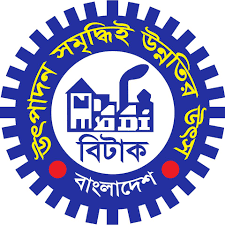 বাংলাদেশ শিল্প কারিগরি সহায়তা কেন্দ্র (বিটাক)১১৬ (খ), তেজগাঁও শিল্প এলাকা, ঢাকা-১২০৮ফোন: ৮৮৭০৬৮০, ৮৮৭০২৬৬ ফ্যাক্স: ৮৮-০২-৮৮৭০৭২৮www.bitac.gov.bd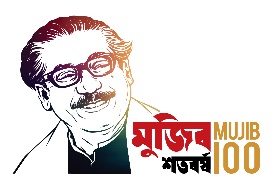 